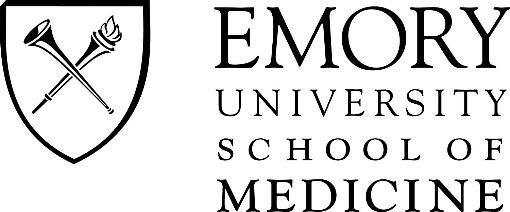 INTERNATIONAL VISITING STUDENT APPLICATION FORMRead and follow each step carefully and see the checklist on page 3 of this application for further guidance. Incomplete or incorrect applications will not be considered. For international visiting students, a non-refundable application fee of $500.00 in the form of a check or money order, payable to Emory University School of Medicine must accompany this application. (U.S. currency only - No International Checks) International students who are accepted to an Emory Elective will be required to pay an additional $3,600.00 tuition fee per elective with a maximum of two electivesCompleted Health Forms must be mailing separately to: Emory University Student Health Services, 1525 Clifton Road, Atlanta, GA 30322. Please include a copy in your application packet for the Academic Electives Program Coordinator.All copies of this application and required documentation must be returned to: Academic Electives Program Coordinator, Office of Student Affairs, Emory University School of Medicine, 49 Jesse Hill Jr. Drive, SE, Atlanta, GA 30303. Student Name:   	Current School: 	Anticipated Graduation Date:   	Gender:MaleFemale	Date of Birth: 	Social Security #:   	Place of Birth (City, State/Providence, Country):   	Citizenship:   	Passport Number: 	Passport date of issue: 	Expiration Date:  	B-1 Visa Number:  	(The Visa number is the 8-digit number in red located in the lower right-hand corner)If  Permanent  Resident,  Registration  Number:  	Email Address: 	Phone #:   	Telephone number where you can be reached during your rotation:   	Address during rotation (if available):Street	City	State	Zip CodeList the specific Emory Elective you are requesting, with 2 alternates:          *Current rotation dates are listed on the Emory School of Medicine Visiting Student Web Page:          https://med.emory.edu/education/admissions/visiting/index.htmlPlease  indicate   if  you  are  applying   to  take  1 or 2 electives:	1 elective	2 electivesElective Name & Course Number:   	Requested Dates:   	Elective Name & Course Number:   	Requested Dates:   	Elective Name & Course Number:   	Requested Dates:   	By  signing  this,  I  am  certifying  to  the  best  of  my  knowledge, the  information  contained  in  this  application is accurate.Signature	DateSIGNATURE OF DEANThis certifies that 	                                                   is a registered final year student in good standing at 	                                                          (School) meets all requirements and has permission to do  an  elective  at Emory  University  School  of  Medicine. All  documents  and  information contained  in   this  application  are   accurate   and  this  student  is  prepared  to  participate  in  the  course  of  study designated above.Academic Dean or Designee Signature	                              Print Name	                                              Date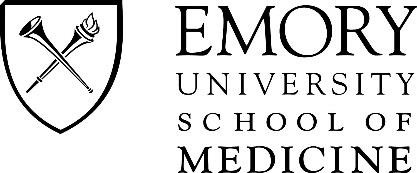 INTERNATIONAL VISITING STUDENT APPLICATION CHECKLISTCHECKLIST  OF   ITEMS  THAT  MUST  BE  SUBMITTED  AS  PART  OF  YOUR  APPLICATION: Completed international visiting student application formNon-refundable $500 application fee in U.S. currencyA current official transcript from your schoolA letter from your Registrar or Dean stating that you are in good standing (this letter also needs to specify that you will be in your final year of study and will have completed and passed the required core clerkships in medicine, pediatrics, obstetrics/gynecology, surgery, and psychiatry)Completed health forms:Forms can be found using the link below: https://studenthealth.emory.edu/immunization/forms.htmlProof of personal health coverage which provides coverage in the United States, and specifically in GeorgiaProof of medical liability and/or malpractice insurance covered by your home school during the elective time (minimum of $1 million per occurrence/$5 million aggregate liability)Color Copy of the main pages of your passport showing, passport number, dates of issue, expiration, photo, date of birth and place of birth2 passport size/quality photographsDocumentation of an international criminal background check through an Emory preferred background check provider:http://www.advantagestudents.com http://www.infomart-usa.comProof of passing USMLE Step 1Color copy of students current B-1 VisaIf a student from a non-English speaking country, TOEFL iBT test (Test of English as a Foreign Language) resultsPermanent Address:StreetCurrent Address:CityState/Providence/CountryZip CodeStreetCityStateZip Code